ОПРОСНЫЙ ЛИСТНАСТЕННЫЙ КОНСОЛЬНЫЙ КРАН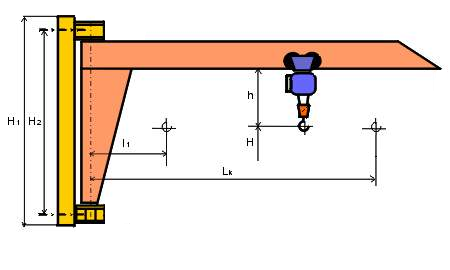 Краткое описание предназначения крана, места работы (на открытых площадках или в закрытых помещениях), характеристики груза для перемещения: .......................................................................................................................................................................Особые требования:_________________________________________________________________________________СВЕДЕНИЯ О ЗАКАЗЧИКЕНазвание: ________________________________________________Контактное лицо (Ф.И.О., должность): ________________________ Контактный телефон: ______________ Е-Мail: ___________________________МП. Подпись_________________ГрузоподъемностьГрузоподъемностьQ =  ………. tМаксимальный обхватМаксимальный обхватLk = ………. mВысота подъемаВысота подъемаH = ……… mСкорость подъема Vпод:Скорость подъема Vпод:основная = ……..m/min и пониженная = ……… m/minСкорость передвижения крана Vкр:Скорость передвижения крана Vкр:основная = ……..m/min и пониженная = ……… m/minСкорость движения тельфера Vтел:Скорость движения тельфера Vтел:основная = ……..m/min и пониженная = ……… m/minУгол поворотаУгол поворотаЭлектропитаниеЭлектропитание………… V; ………… HzСпособ передвижения механизма для:Способ передвижения механизма для:- поворота крана- поворота кранаРучной / Электрический- передвижения тельфера- передвижения тельфераРучной / Электрический- подъема груза- подъема грузаРучной / ЭлектрическийСпособ управленияСпособ управленияРадиоуправлениеСпособ управленияСпособ управленияПодвесной командный пультПараметры окружающей среды:- температураот -…… º C  до +…… º C  Параметры окружающей среды:- относительная влажность воздуха…….% при 20 º CПараметры окружающей среды:- взрыво-, пожаро, химическая агрессивность, радиоактивность и пр.